  Planificación de Clase  Planificación de Clase  Planificación de Clase  Planificación de ClaseAsignatura: Lenguaje y ComunicaciónNivel:  5° básicoSemestre: PrimeroSemestre: PrimeroUnidad didáctica:  Unidad 1Unidad didáctica:  Unidad 1Tiempo:Tiempo:Docente: Bárbara LizanaDocente: Bárbara LizanaObjetivos de Aprendizaje (OA)OA 01: Leer de manera fluida textos variados apropiados a su edad: pronunciando las palabras con precisión respetando la prosodia indicada por todos los signos de puntuacióndecodificando de manera automática la mayoría de las palabras del textoHabilidad(es)Comunicar, argumentar, comprender, participar, aplicarActitud(es)Demostrar interés y una actitud activa frente a la lectura, orientada al disfrute de la misma y a la valoración del conocimiento que se puede obtener a partir de ella.Demostrar disposición e interés por compartir ideas, experiencias y opiniones con otros.Realizar tareas y trabajos de forma rigurosa y perseverante, con el fin de desarrollarlos de manera adecuada a los propósitos de la asignatura.Actitud(es)Demostrar interés y una actitud activa frente a la lectura, orientada al disfrute de la misma y a la valoración del conocimiento que se puede obtener a partir de ella.Demostrar disposición e interés por compartir ideas, experiencias y opiniones con otros.Realizar tareas y trabajos de forma rigurosa y perseverante, con el fin de desarrollarlos de manera adecuada a los propósitos de la asignatura.Conocimiento previoMicrocuentos, signos de puntuación, signos de exclamación e interrogación, fluidez, Vocabulario técnicoProsodiaObjetivo de la claseLeer de manera fluida respetando la prosodia indicada por todos los signos de puntuación a través de un microcuentoObjetivo de la claseLeer de manera fluida respetando la prosodia indicada por todos los signos de puntuación a través de un microcuentoContenidosFluidez, entonación, reglas de puntuación, exclamación, microcuentosTipo evaluaciónSumativaInstrumento evaluación GuíaForma evaluaciónHeteroevaluaciónSecuencia didácticaSecuencia didácticaIndicador(es) de evaluación o logro Recursos de aprendizajeInicio (10 - 15 minutos)A través de la cápsula la docente saluda a los y las estudiantes y da a conocer el objetivo de la clase de forma oral. Para introducir el tema les pregunta a los y las estudiantes ¿Conocen el Río Mapocho? A continuación les muestra una imagen y le cuenta brevemente sobre este río.
 Inicio (10 - 15 minutos)A través de la cápsula la docente saluda a los y las estudiantes y da a conocer el objetivo de la clase de forma oral. Para introducir el tema les pregunta a los y las estudiantes ¿Conocen el Río Mapocho? A continuación les muestra una imagen y le cuenta brevemente sobre este río.
 Leen en voz alta, de forma grupal diciendo todas las palabras sin error y de manera fluida (entonación, prosodia y volumen).Respeta signos de puntuación (punto, coma, signos de exclamación y de interrogación).Imagen Río MapochoMicrocuentoGuía didáctica Desarrollo (70 - 60 minutos)La docente les pide que se pongan cómodos y suban el volumen del computador  para proceder a escuchar un microcuento llamado “Río Mapocho” (Santiago en 100 palabras 2001). La lectura de este cuento es para modelar frente al curso como se debería leer en voz alta, utilizando una entonación, fluidez y prosodia adecuada. Luego de esto, se proyectará el mismo cuento y la docente lo volverá a leer una segunda vez, pero le explicará que ellos deben seguir la lectura con su dedo.A continuación la docente mostrará un video explicativo sobre el uso de signos de puntuación y la entonación con la que se deberían pronunciar.Desarrollo (70 - 60 minutos)La docente les pide que se pongan cómodos y suban el volumen del computador  para proceder a escuchar un microcuento llamado “Río Mapocho” (Santiago en 100 palabras 2001). La lectura de este cuento es para modelar frente al curso como se debería leer en voz alta, utilizando una entonación, fluidez y prosodia adecuada. Luego de esto, se proyectará el mismo cuento y la docente lo volverá a leer una segunda vez, pero le explicará que ellos deben seguir la lectura con su dedo.A continuación la docente mostrará un video explicativo sobre el uso de signos de puntuación y la entonación con la que se deberían pronunciar.Leen en voz alta, de forma grupal diciendo todas las palabras sin error y de manera fluida (entonación, prosodia y volumen).Respeta signos de puntuación (punto, coma, signos de exclamación y de interrogación).Imagen Río MapochoMicrocuentoGuía didáctica Cierre ( 10 – 15 minutos)La docente enviará una guía didáctica que deberán desarrollar y enviar para revisar en la próxima clase.Cierre ( 10 – 15 minutos)La docente enviará una guía didáctica que deberán desarrollar y enviar para revisar en la próxima clase.Leen en voz alta, de forma grupal diciendo todas las palabras sin error y de manera fluida (entonación, prosodia y volumen).Respeta signos de puntuación (punto, coma, signos de exclamación y de interrogación).Imagen Río MapochoMicrocuentoGuía didáctica 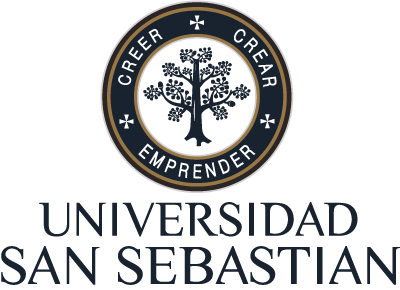 